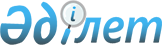 Об установлении квоты рабочих мест для трудоустройства граждан из числа молодежи, потерявших или оставшихся до наступления совершеннолетия без попечения родителей, являющихся выпускниками организаций образования, лиц, освобожденных из мест лишения свободы, лиц, состоящих на учете службы пробации на 2018 годПостановление акимата Зыряновского района Восточно-Казахстанской области от 19 марта 2018 года № 92. Зарегистрировано Департаментом юстиции Восточно-Казахстанской области 10 апреля 2018 года № 5606
      Сноска. В заголовок внесено изменение на казахском языке, текст на русском языке не меняется постановлением акимата Зыряновского района Восточно-Казахстанской области от 24.07.2018 № 254 (вводится в действие по истечении десяти календарных дней после дня его первого официального опубликования).

      Примечание РЦПИ.

      В тексте документа сохранена пунктуация и орфография оригинала.
      В соответствии с подпунктом 2) пункта 1 статьи 18 Уголовно-исполнительного кодекса Республики Казахстан от 5 июля 2014 года, подпунктами 7), 8), 9) статьи 9 Закона Республики Казахстан от 6 апреля 2016 года "О занятости населения", подпунктами 14-1), 14-3) пункта 1 статьи 31 Закона Республики Казахстан от 23 января 2001 года "О местном государственном управлении и самоуправлении в Республике Казахстан", приказом Министра здравоохранения и социального развития Республики Казахстан от 26 мая 2016 года № 412 "Об утверждении Правил квотирования рабочих мест для трудоустройства граждан из числа молодежи, потерявших или оставшихся до наступления совершеннолетия без попечения родителей, являющихся выпускниками организаций образования, лиц, освобожденных из мест лишения свободы, лиц, состоящих на учете службы пробации" (зарегистрирован в Реестре государственной регистрации нормативных правовых актов за № 13898), акимат Зыряновского района ПОСТАНОВЛЯЕТ:
      Сноска. В преамбулу внесено изменение на казахском языке, текст на русском языке не меняется постановлением акимата Зыряновского района Восточно-Казахстанской области от 24.07.2018 № 254 (вводится в действие по истечении десяти календарных дней после дня его первого официального опубликования).


      1. Установить квоту рабочих мест для трудоустройства граждан из числа молодежи, потерявших или оставшихся до наступления совершеннолетия без попечения родителей, являющихся выпускниками организаций образования согласно приложению 1 к настоящему постановлению.
      2. Установить квоту рабочих мест для трудоустройства лиц, освобожденных из мест лишения свободы согласно приложению 2 к настоящему постановлению.
      3. Установить квоту рабочих мест для трудоустройства лиц, состоящих на учете службы пробации согласно приложению 3 к настоящему постановлению.
      4. Настоящее постановление вводится в действие по истечении десяти календарных дней после дня его первого официального опубликования. Перечень организаций, для которых устанавливается квота рабочих мест для граждан из числа молодежи, потерявших или оставшихся до наступления совершеннолетия без попечения родителей, являющихся выпускниками организаций образования на 2018 года Перечень организаций, для которых устанавливается квота рабочих мест для лиц, освобожденных из мест лишения свободы на 2018 год Перечень организаций, для которых устанавливается квота рабочих мест для лиц, состоящих на учете службы пробации на 2018 год
					© 2012. РГП на ПХВ «Институт законодательства и правовой информации Республики Казахстан» Министерства юстиции Республики Казахстан
				
      Аким Зыряновского района 

Н. Токсеитов
Приложение 1 
к постановлению акимата 
Зыряновского района 
от "19" марта 2018 года 
№ 92
№ п\п
Наименование организаций
Списочная численность работников (чел.)
Размер квоты (%) от списочной численности работников 1 2 3 4
1
Коммунальное государственное предприятие на праве хозяйственного ведения "Центральная районная больница Зыряновского района" управления здравоохранения Восточно-Казахстанской области
1071
1%
2
Коммунальное государственное учреждение "Территориальный центр социального обслуживания инвалидов и престарелых Зыряновского района"
158
1%
3
Коммунальное государственное учреждение "Коррекционная школа-интернат № 1" управления образования Восточно-Казахстанской области
103
1%Приложение 2 
к постановлению акимата 
Зыряновского района 
от "19" марта 2018 года 
№ 92
№ п\п
Наименование организаций
Списочная численность работников (чел.)
Размер квоты ( % ) от списочной численности работников 1 2 3 4
1
Товарищество с ограниченной ответственностью "Фаворит"
209
1%
2
Товарищество с ограниченной ответственностью "Зырян Тәртіп"
69
1%
3
Коммунальное государственное предприятие "Зыряновское многоотраслевое эксплуатационное предприятие" акимата Зыряновского района
861
1%Приложение 3 
к постановлению акимата 
Зыряновского района 
от "19" марта 2018 года 
№ 92
№ п\п
Наименование организаций
Списочная численность работников (чел.)
Размер квоты ( % ) от списочной численности работников 1 2 3 4
1
Коммунальное государственное предприятие "Зыряновское многоотраслевое эксплуатационное предприятие" акимата Зыряновского района
861
1%
2
Товарищество с ограниченной ответственностью "Фаворит"
209
1%
3
Товарищество с ограниченной ответственностью "Зырян Тәртіп"
69
1%
4
Коммунальное государственное учреждение "Зыряновское лесное хозяйство"
161
1%